ІНФОРМАЦІЙНА КАРТКА УЧАСНИКА КОНКУРСУ«УЧИТЕЛЬ РОКУ - 2015» 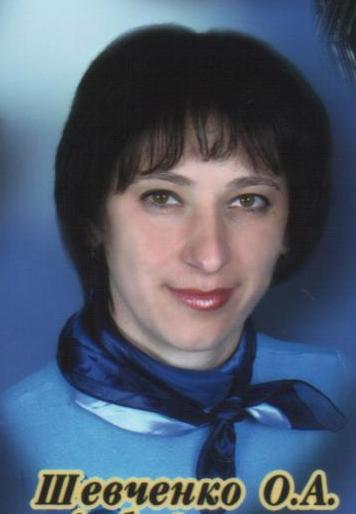                               Шевченко                                              Олена АнатоліївнаВірність відомостей, які представлені в інформаційній карті, підтверджую.  Даю дозвіл на внесення інформації в базу даних і використання заявки (крім контактних, паспортних даних та ІПН (індивідуального податкового номеру) в некомерційних цілях для розміщення в Інтернеті, буклетах і періодичних освітніх виданнях з можливістю редакторської обробки._____________ /_______________________/(підпис)                       (Прізвище, ініціали)«___»___________20___ р.Фотопортрет4х6І. Загальні відомостіІ. Загальні відомостіГромадянство УкраїниГромадянка УкраїниНаселений пунктс. Червоний ТікДата народження (день, місяць, рік)04.12.1972Місце народженням. КемеровоАдреса особистого сайту, блогу та ін., де можна познайомитись з учасником та опублікованими їм матеріалами (якщо є)http://chervontok.dnepredu.com/uk/site/dlya-vchiteliv-matematiki.htmlАдреса шкільного сайту в Інтернеті (якщо є)http://chervontok.dnepredu.com/ІІ. РоботаІІ. РоботаМісце роботи (найменування освітнього закладу відповідно до статуту)Червонотоківська середня загальноосвітня школаПосадаВчитель математики та інформатикиПредмети, які викладаєМатематика, інформатикаКласне керівництво (у даний час, в якому класі)8 класЗагальний педагогічний та трудовий стаж (повних років на момент заповнення картки)Загальний педагогічний стаж - 18 роківЗагальний трудовий стаж – 18 роківКваліфікаційна категоріяСпеціаліст вищої категорії Відомості про досягнення учнів2013-2014 н.р.V місце, ІІ тур Всеукраїнської олімпіади з математики, 7 класVIII місце, ІІ тур Всеукраїнської олімпіади з математики, 9 класДипломи лауреатів за призові місця (1 - 10) у всеукраїнських конкурсах «Мультітест», «Альбус», «Олімпус»Відомості про друк у педагогічній пресіАнотований каталог: «Інноваційний досвід освітян Дніпропетровщини»Почесні звання та нагороди (найменування та дата отримання)Грамота Відділу освіти Апостолівської РДА, за вагомий внесок в проведення семінару вчителів математики, від 15.05.2013Грамота Відділу освіти Апостолівської РДА, за сумлінне виконання своїх службових обов’язків, від 26.05.14Місця та строки роботи за останні 10 роківЧервонотоківська ЗШВикладацька діяльність за сумісництвом (місце роботи та посада)ІІІ. ОсвітаІІІ. ОсвітаНайменування та рік закінчення професійної освітиКриворізький державний педагогічний інститут, 1994 рікСпеціальність, кваліфікація за дипломомВчитель фізики та математикиДодаткова професійна освіта за останні три роки (найменування освітніх програм, курсів, стажування і т.п., місця та строки їх отримання)Знання іноземної мови (вказати рівень володіння)Англійська мова (початковий рівень)Російська мова (вільне володіння)Вчений ступіньНазва дисертаційної роботи (робіт)Основні публікації (в т.ч. брошури, книги)IV. Громадська діяльністьIV. Громадська діяльністьУчасть у роботі громадських організацій (найменування, напрям діяльності, дата вступу)Участь у діяльності управлінської (шкільної) радиЧлен методичної ради школиУчасть в реалізації районних, обласних, державних проектах (указати статус участі)V. ДозвілляV. ДозвілляХобіТуризм Спортивні захоплення та досягненняНастільний тенісСценічні талантиУчасть у шкільних театралізованих виставахVІ. КонтактиVІ. КонтактиРобоча адреса з поштовим індексом53852  с.Червоний Тік, вул. Шкільна, 90Домашня адреса з індексом53852  с.Червоний Тік, вул. Степова 8Робочий телефон з міжміським кодом05656-5-52-61Домашній телефон з міжміським кодом05656-5-52-85Мобільний телефон0974194196Факс з міжміським кодомРобоча електронна поштаChevron.tok@yandex.ruОсобиста електронна поштаyasiva@yandex.ruVІІ. ДокументиVІІ. ДокументиПаспорт(серія, №, ким і коли виданий)АK- 205270,   виданий Апостолівським РВ УМВС України в Дніпропетровській області, 07 липня 1998р.ІПН (індивідуальний податковий номер)2663607507VІІІ. Професійні цінностіVІІІ. Професійні цінностіПрофесійне кредо учасникаНавчати:легко, щоб не залякувати уми;швидко, оскільки нам доводиться вивчати більше, ніж нашим предкам;ґрунтовно, щоб ми дійсно знали, а не тільки думали, що знаємо.Чим приваблює робота в школіПостійно знаходишся в інформаційному пошукуВ чому, за думкою учасника, складається місія переможця Конкурсу «Учитель року»Професійний ріст, обмін досвідом